https://www.sciencedirect.com/science/article/abs/pii/S0969806X22005965#:~:text=The%20structural%20changes%20were%20carried,the%20dose%20of%20gamma%20irradiation.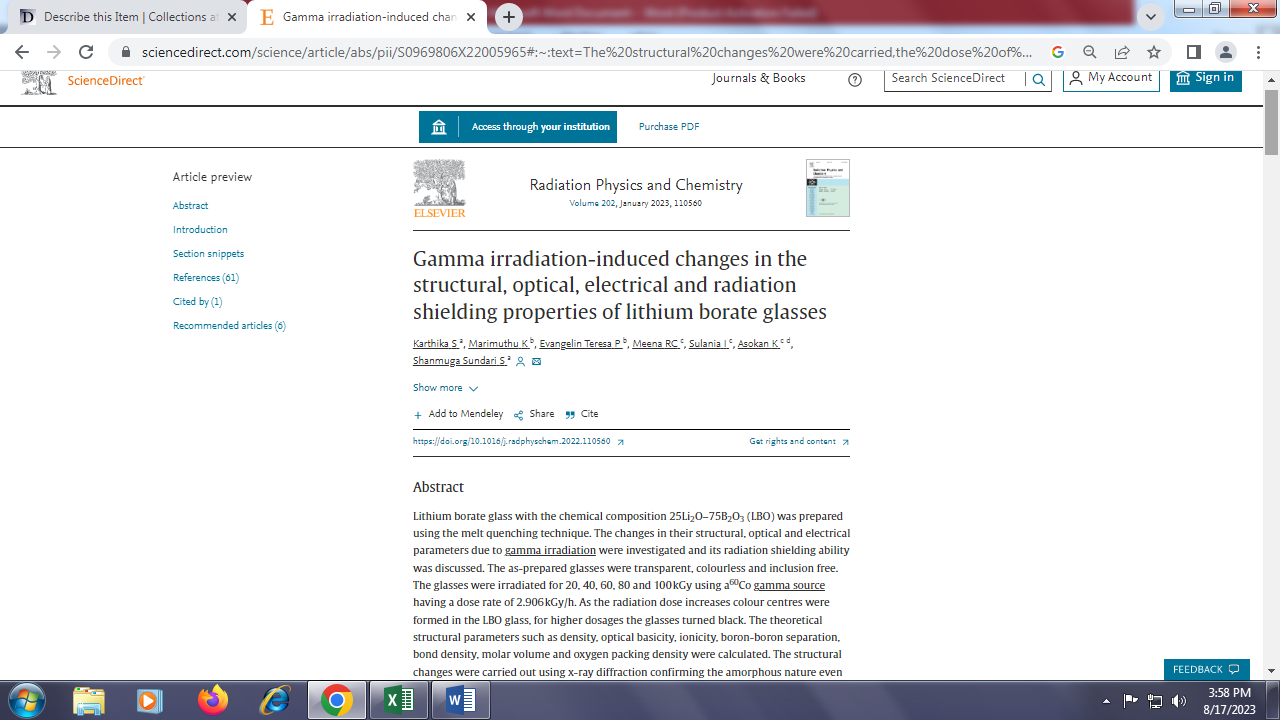 